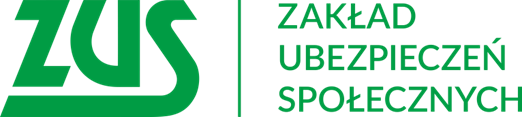 Skorzystaj z bezpłatnych szkoleń !!!Zakład Ubezpieczeń Społecznych  I Oddział w Łodzi zaprasza Państwa24 lipca 2019 r.do udziału w bezpłatnych szkoleniach:9:00	Zasady ustalania podstawy wymiaru zasiłku dla osób będących pracownikami10:30	Dokumentowanie prawa do zasiłku opiekuńczego12:00	Renta z tytułu niezdolności do pracy, renta socjalnaSzkolenia odbędą się w I Oddziale ZUS w Łodzi przy ul. Zamenhofa 2, w sali konferencyjnej – 6 piętro, pok. 618.Ze względu na ograniczoną ilość miejsc prowadzone są zapisy na szkolenie, które przyjmowane są pod numerem telefonu: tel.  42 638 23 08 bądź pod adresem 
e-mail  szkolenia_lodz@zus.plNa szkolenie zapraszamy wszystkich chętnych zainteresowanych tematem.